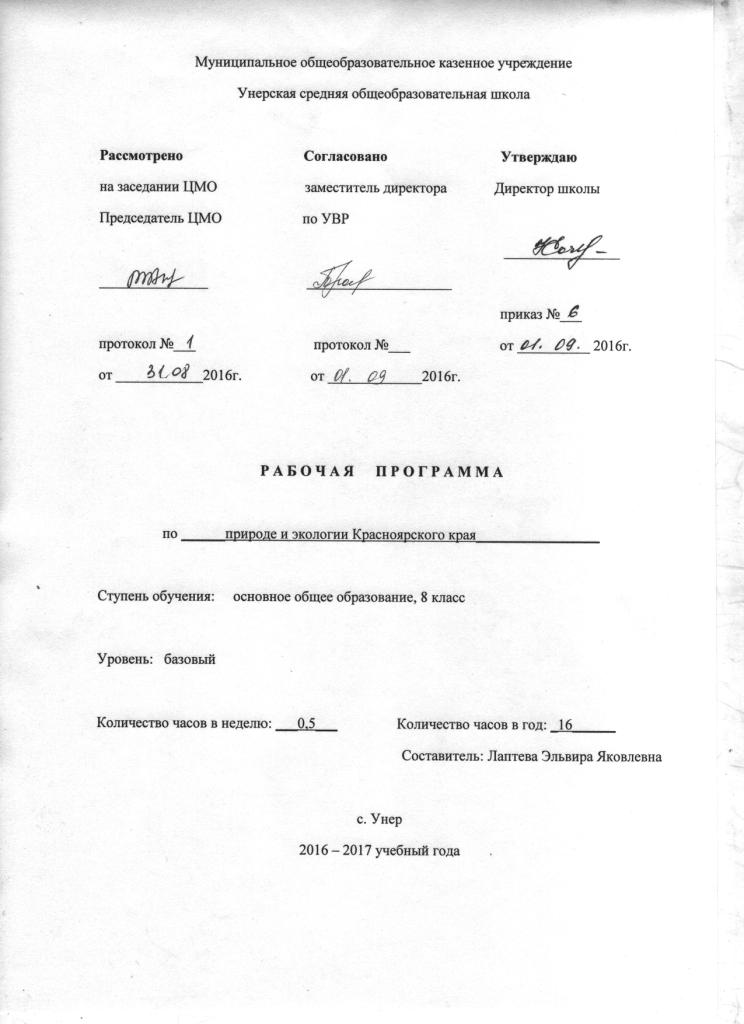 Пояснительная запискаДанная программа предназначена для реализации обязательного минимума содержания по предмету «Природа и экология Красноярского края», утвержденного законом Красноярского края  о национально-региональном компоненте общего образования.Концептуальными основаниями отбора предметного содержания в данной программе являются следующие идеи: настоящее время – это переход общества от технократического взаимодействия общества с природой к взаимодействию с природой на основе  концепции устойчивого развития;перед современной школой стоит задача не столько передачи учащимся большого объема знаний, сколько обучение их умению находить и систематизировать знания, применять их в жизни.  В связи с этим содержание программы направлено на формирование у школьника, прежде всего, экологической культуры посредством реализации следующих образовательных целей  и задач.Цели: Формирование целостного представления о природе Красноярского края, достижение осознания взаимосвязи и взаимозависимости жизни общества и природы.Воспитание ценностного отношения к окружающей  природе и собственному здоровью.Задачи: Формировать у школьников: - систему знаний о своеобразии природы Красноярского края, единстве и взаимосвязи ее компонентов, особенностях жизни и хозяйственной деятельности человека в различных природных условиях региона.- умения работы с объектами природы (их определение и систематизация, оценка состояния окружающей среды), способствующих осознанию ценности природных богатств Красноярского края и выполнению требований рационального природопользования. Развивать у школьников познавательные и созидательные способности на основе организации практики приобретения жизненного опыта в ходе разработки и реализации учебных проектов, нацеленных на оптимизацию условий жизни людей в своей местности.Календарно - тематическое планирование уроков природы и экологии Касноярского края в  8 классеПлановых контрольных работ ____, зачетов _____, тестов ____, л.р. ____  и др.№пункта (§)Кол-во часов№ урокаНаименование разделов и тем урокаДата проведения Дата проведения Примечание №пункта (§)Кол-во часов№ урокаНаименование разделов и тем урокапо плануфакти-ческий  Примечание 110Адаптация человека к условиям среды Красноярского краяАдаптация человека к условиям среды Красноярского краяАдаптация человека к условиям среды Красноярского краяАдаптация человека к условиям среды Красноярского краяАдаптация человека к условиям среды Красноярского края1Эволюционная и индивидуальная адаптация человека.7.092Районы с благоприятными природными условиями Красноярского края.14.093Районы с неблагоприятными природными условиями Красноярского края.21.094Коренные жители северных районов Красноярского края. 28.095Население южных районов Красноярского края.5.106Физиологические механизмы адаптации к условиям Сибири и Крайнего Севера.12.107Стресс- реакция как механизм индивидуальной адаптации организма человека.19.108Оценка функционального состояния (уровня физиологического стресса) собственного организма.26.109Защита индивидуальных рефератов.10Защита групповых рефератов.26Экологические и медико- социальные проблемы здоровья населения Красноярского края.11Здоровье человека как функциональная система.12Компоненты здоровья.13Показатели индивидуального здоровья.14Уровень заболеваемости в Красноярском крае.15Уровень заболеваемости в Саянском районе.16Факторы,  формирующие здоровье.17Обобщение материала